INSTITUTO PARA LA INVESTIGACIÓN EDUCATIVA Y EL DESARROLLO PEDAGOGICO – IDEPPRIMER INFORME DE SEGUIMIENTO A LA GESTIÓN DEL RIESGO EN LA ENTIDADOFICINA DE CONTROL INTERNOBogotá D.C., mayo de 2021.INFORME EJECUTIVO DE SEGUIMIENTO A LA GESTIÓN DE RIESGOS EN LA ENTIDAD.OBJETIVO.Evaluar la efectividad de los controles establecidos por la Entidad para administrar los riesgos identificados, atendiendo lo establecido en la Ley 87 de 1993, el artículo 17 del Decreto 648 de 2017 que modifica el art. 2.2.21.5.3 del Decreto 1083 de 2015, la Oficina de Control Interno realizó el primer seguimiento y evaluación del mapa de riesgos de proceso y corrupción, con el fin de verificar el avance y cumplimiento de las actividades de control  correspondientes al periodo 01 de enero al 30 de abril de 2021.  Dicho seguimiento se realizó teniendo en cuenta lo estipulado en la Ley 1474 de 2011 en sus artículos 73, 76 y 78 y el Decreto Nacional 124 de 2016 en su artículo 2.1.4.1., las directrices establecidas en el documento “Estrategias para la construcción del Plan Anticorrupción y de Atención al Ciudadano” y la Resolución 108 de 2017 mediante “la cual se adopta la Política y los lineamientos para la Administración de Riesgos” en la Entidad.El documento “Estrategias para la Construcción del Plan Anticorrupción y de Atención al Ciudadano  versión 2” indica que a la Oficina Asesora de Planeación le corresponde liderar la elaboración y consolidación del Plan Anticorrupción y Atención al Ciudadano - PAAC, así mismo, la Asesoría de Control Interno deberá efectuar el seguimiento y el control a la implementación a los avances de las actividades consignadas en el Mapa de Riesgos por Procesos y de Corrupción.Para realizar el seguimiento se tomó el archivo remitido por correo electrónico el 05 de mayo de 2021 con corte a 30 de abril por la Oficina Asesora de Planeación.ALCANCE.Monitoreo de la efectividad de los controles implementados para el tratamiento de los riesgos identificados en el mapa de riesgos de proceso y de corrupción de la Entidad, a partir de la verificación de su diseño y aplicación, según la información reportada a la Oficina Asesora de Planeación correspondiente al periodo enero- abril de 2021.CRITERIOS DE AUDITORÍA. Ley 1474 de 2011, art. 73. Ley 1712 de 2014, art. 9Decreto Nacional 124 de 2016. Estrategias para la construcción del Plan Anticorrupción y de Atención al Ciudadano Vs 2 de 2015 – Secretaria de Transparencia de la Presidencia de la Republica. Resolución interna 108 de 2017 “adopta la Política y los lineamientos para la Administración de Riesgos”Instructivo para la administración del riesgo - IN-MIC-03-04 V.03Guía para la elaboración del riesgo.METODOLOGÍA. Para la elaboración del seguimiento efectuado se realizaron las siguientes actividades de auditoría.De acuerdo con  la información consolidada por parte de la OAP y reportada a esta Oficina, se verificó cada uno de los riesgos identificados con sus respectivos soportes de control. RESULTADOS DEL SEGUIMIENTO Y EVALUACIÓN.5.2. Estado del Mapa de Riesgos.De conformidad con el seguimiento efectuado por parte de los respectivos responsables de proceso, a la fecha se identifican 60 riesgos, para el periodo evaluado se reporta materialización de un (01)  riesgo, con base en lo anterior y en la revisión y análisis efectuado por parte de esta Oficina se observa de manera general lo siguiente:  Fuente:  Mapa de riesgos a abril de 2021.5.2.1. Tipos de Riesgos Identificados.De acuerdo con la matriz de riesgos y a los lineamientos generales establecidos en el instructivo y la Política de Administración de Riesgos, el IDEP identificó riesgos de corrupción, tecnológicos, de cumplimiento, financieros, operativos, de imagen y estratégicos, los estructura por proceso y riesgo se distribuye así:  Fuente:  Mapa de riesgos con corte a marzo de 2021.Frente a los riesgos de corrupción, el Instituto ha venido dando cumplimiento a los lineamientos establecidos Ley 1474 de 2011, el mapa de riesgos de corrupción tiene documentado 13 riesgos de esta tipología; éste se encuentra publicado en la página web a través del link: http://www.idep.edu.co/?q=content/mapa-de-riesgos-por-proceso y durante el periodo evaluado no se presentó ninguna materialización por esta tipología. 5.2.2. Zona de Riesgo residual.El mapa de riesgos del Instituto está compuesto por 4 zonas de riesgo de conformidad con la política de administración del riesgo, se encuentran catalogadas como baja, moderada, alta y extrema, a continuación se muestra la distribución de los riesgos identificados.5.2.3. Análisis de Riesgos y Controles.Del análisis efectuado a cada uno de los riesgos identificados por parte de los responsables de proceso, se puntualizan en este informe las siguientes observaciones, el detalle de cada riesgo se encuentra en la matriz de Excel publicada en http://www.idep.edu.co/?q=content/mapa-de-riesgos-por-proceso#overlay-context=:5.2.3.1.  Proceso Divulgación y Comunicaciones.Riesgo: Incumplimiento en los tiempos estimados de impresión por parte de la Imprenta Distrital.Oportunidad de mejora: Se validó los consentimientos de informado compartidos en el drive de las siguientes personas: Alexander Rubio, Carlos Alberto Reveron, Daniel Bernal, Juan Manuel Ramírez, Luis Alejandro Baquero, María Jimena Padilla, Nasly Ruiz y Oscar Alexander Ballen y las siguientes autorizaciones de imagen por Alexander Rubio, Carlos Alberto Reveron, Nasly Ruiz, Luis Alejandro Baquero, Oscar Alexander Ballen, de acuerdo al control establecido.  Se recomienda por parte de esta Oficina documentar la trazabilidad por evento realizado de las autorizaciones y consentidos informados, de tal manera que se pueda tener control documental por actividad.Riesgo:  Usufructo mal intencionado de publicaciones producidas por el IDEP para el interés particular.Oportunidad de mejora:  Se validó la aplicación de los controles descritos evidenciando: 1. No se adjuntó los soportes del inventario de las publicaciones en Bodega al Contador de la Entidad. 2. Se evidenció la realización de tres comunicaciones en redes sociales acerca de la gratuidad de las publicaciones del IDEP. 3. Durante el cuatrimestre evaluado no se reportó entrega de publicaciones, se recomienda incluir en la carpeta dispuesta por parte de la OAP, todos los soportes que den cuenta de la aplicación de los controles establecidos.5.2.3.2.  Proceso Investigación y Desarrollo Pedagógico.Riesgo:  Debido a la deficiencia en la supervisión de contratos y validación de productos entregables y las comisiones o dádivas para favorecer a terceros, se puede ocasionar pagos pactados en los contratos autorizados adecuadamente con relación a productos sin la calidad o resultados esperados, generando detrimento patrimonial, investigaciones disciplinarias, fiscales y/o penales y necesidades no satisfechas.Oportunidad de mejora:  Nuevamente se reitera la recomendación por parte de esta Oficina de articular el riesgo "Recibir obras, bienes y/o servicios que no cumplen con las especificaciones técnicas establecidas por la entidad para beneficio particular o de un tercero" en razón a que la gestión del riesgo se debe ser transversal a la Entidad y no por proceso.Riesgo:  Proyectos de Investigación y Desarrollo Pedagógico inviables o con errores en su formulación para la vigencia correspondienteOportunidad de mejora: Se recomienda por parte de esta Oficina detallar las actividades del procedimiento PRO-IDP-04-01 "Formulación de proyectos de investigación y desarrollo pedagógico" que permitan mitigar la materialización del riesgo, ya que el mismo cuenta con 11 actividades, 2 puntos de control y 4 políticas de operación.5.2.3.3.  Proceso Atención al ciudadano. Riesgo: "Omitir, ocultar o manipular información que solicita el ciudadano a la entidad para el beneficio de un interés particular"Oportunidad de mejora:  Se reitera la recomendación emitida por parte de esta Oficina en el año 2020, ya que los controles identificados para prevenir la materialización del riesgo "Omitir, ocultar o manipular información que solicita el ciudadano a la entidad para el beneficio de un interés particular"; está orientado a la protección de datos personal y el uso de consentimiento y asentimiento de la política de tratamiento de datos; así mismo en la identificación de controles se debe documentar que actividades del Manual MN-AC-10.02 de Políticas y procedimiento de protección de datos personales permiten mitigar el riesgo.5.2.3.4.  Proceso Gestión Documental:Riesgo: Uso indebido de los documentos producidos por el Instituto  para beneficio propio o de terceros.Oportunidad de mejora: Se recomienda documentar en el control que actividades del procedimiento PRO-GD-07-06 aplican para la mitigación del riesgo identificado; toda vez que el mismo cuenta con 16 actividades, 7 puntos de control y 5 políticas de operación.  5.2.3.5. Gestión ContractualRiesgo: Inoportuna elaboración y publicación del Plan Anual de adquisicionesObservación: Se recomienda por parte de esta oficina  ser más detallado la descripción de la ejecución de los controles e incluir los soportes completos en razón a que solamente se evidenció las actas de comité de contratación. Riesgo: Desequilibrio económico del contratoOportunidad de mejora: Se recomienda por parte de esta oficina la validación la total de los criterios para evaluar la solidez del control toda vez que en la columna AA "evidencia y ejecución del control", se documentó "reajuste del contrato" soporte que no esta acorde con el seguimiento realizado.Riesgo: Selección de contratistas que no cuenten con la capacidad financiera y/o técnica y/o jurídica necesarias para la ejecución del contrato para el beneficio particular o de un tercero  Oportunidad de mejora: De acuerdo al seguimiento efectuado por parte de esta Oficina para el primer cuatrimestre, no se anexo los soportes de validación por parte del Comité evaluador conformado por un número impar y que esté integrado por la parte jurídica, financiera y técnica, que permita revisar las ofertas con objetividad de acuerdo al control descrito.   Por lo anterior se recomienda revisar la pertinencia del control y dejar la trazabilidad de la aplicación de mismo.5.2.3.6. Gestión Talento Humano.Riesgo:  Incumplimiento de los requisitos de Ley y procedimientos para la vinculación, permanencia y retiro del personal.Oportunidad de mejora:  De acuerdo con el seguimiento efectuado por parte de esta Oficina para el primer cuatrimestre, no se observa modificación alguna en el riesgo y la identificación de controles.  Nuevamente se reitera por parte de esta Oficina definir que actividades, políticas o puntos de control del procedimiento permiten mitigar la materialización del riesgo, con el fin de terminar o no la efectividad de los mismos.  No se anexaron evidencias del cumplimiento del control.Riesgo:  Carencia de control en el archivo de las hojas de vida.Oportunidad de mejora.  No se incluyeron evidencias de aplicación del controlRiesgo: Incumplimiento de los planes y programas de inducción, reinducción, bienestar y capacitaciónOportunidad de mejora:    No se anexo evidencias para la verificación de la aplicación del control.  Nuevamente se reitera por parte de esta Oficina que en la descripción del avance no se documenta el porcentaje de avance y cumplimiento para cada uno de los planes que son el control para el riesgo identificado.   Los controles identificados no corresponden al riesgo se detalla: “1. Realizar el diligenciamiento estricto del formato FT-GTH-13-15 Formato Préstamo Hojas de Vida IDEP, previo a realizar el préstamo de una Hoja de Vida.  2. Realizar el diligenciamiento estricto del formato FT-GTH-13-15 Formato Préstamo Hojas de Vida IDEP, previo a realizar el préstamo de una Hoja de Vida”.  Por lo anterior se recomienda actualizar los controles para el riesgo identificado, reportar el avance a cada uno de los planes que hacen parte del control.  3. Anexar las evidencias para validar por parte de esta Oficina la aplicación del control.5.2.3.7. Proceso Gestión Tecnológica. Riesgo:  De acuerdo a las recomendaciones emitidas por parte de esta Oficina en el anterior seguimiento se revisó el riesgo “Interrupción en la prestación de servicios tecnológicos a usuarios internos y externos en la entidad " a "Indisponibilidad de la infraestructura tecnológica y servicios TI".  Oportunidad de mejora: Se verificó los documentos soporte del mantenimiento del aire del contrato No. 189 de 2020 suscrito con Compursetec.  En cuanto al riesgo materializado "El sistema Goobi quedo con indisponibilidad por ocho horas...." se revisó las obligaciones especificas del contrato "1.Prestar el servicio de soporte y solución de incidencias de acuerdo con los niveles de servicio descritos en la oferta de servicios presentada por el proveedor. En caso de no cumplir con los tiempos acordados en los niveles de servicio, el supervisor podrá solicitar la presencia oportuna del proveedor en las instalaciones del IDEP o a través de medios virtuales a fin de solucionar las incidencias"; en la oferta económica se estableció en el numeral 2.6 Tipos de severidad; sin embargo en el reporte de materialización del riesgo no se indica el tipo de severidad con la que se cataloga el incidente.   Dado que durante el trimestre se reportaron dos eventos uno de ellos con indisponibilidad del servicio por ocho horas, se recomienda nuevamente establecer hasta que tiempo por suspensión del servicio se genera un riesgo para la Entidad y revisar la valoración del riesgo residual, toda vez que este se reporta en zona baja.En el próximo seguimiento se verificará las acciones de prevención propuestas en el documento señalado.Riesgo: Materialización de ataque Informático sobre la plataforma Tecnológica.Oportunidad de mejora:  No se reporta materialización del riesgo por parte del responsable del proceso.  Se verificó por parte de esta Oficina el informe técnico visita mensual marzo de 2021 - ITSEC donde se generan varias recomendaciones de los numerales 1.2. Informe del Estado de la Protección; 1.4. Informe de virus/amenazas; 1.5. Informe de dispositivos mas infectados; 1.7.  Informe sobre uso de base de datos; por lo anterior se sugiere dejar la trazabilidad de las acciones generadas frente a estas recomendaciones de tal manera que contribuyan al fortalecimiento de los controles y prevenir materialización del riesgo identificado.Se establecen cuatro controles para el riesgo identificado, se recomienda por parte de esta Oficina reportar la gestión a cada uno de los controles identificados de tal manera que se pueda evidenciar su aplicación y efectividad.Riesgo:  Trámite de reclamos ante la Superintendencia de Industria y Comercio por parte de usuarios del IDEP por no dar respuesta a consultas o reclamos con respecto a la corrección, actualización o eliminación de datos personales, contraviniendo el artículo el artículo numeral 10 "PROCEDIMIENTO PARA EL EJERCICIO DE LOS DERECHOS"Oportunidad de mejora: No se reporta materialización del riesgo por parte del responsable del proceso, se verificó por parte de esta Oficina en el aplicativo GOOBI/TRAMITES Y EXPEDIENTES/COMUNICACIONES/PQRS, solicitudes por esta tipología evidenciando que durante el primer trimestre no se radico ninguna.Para esta actividad se estableció el control "Aplicar los lineamientos establecidos en el PRO-GD-07-14 Atención peticiones, quejas, reclamos y solicitudes y el MN-AC-10-03 Manual para la gestión de peticiones y el MANUAL INTERNO DE POLÍTICAS Y PROCEDIMIENTOS DE PROTECCIÓN DE DATOS PERSONALES MN-AC-10-0":  se recomienda por parte de esta Oficina definir las actividades de control que permiten mitigar la materialización del riesgo, toda vez que el procedimiento PRO-GD-07-14 tiene 12 actividades, 6 puntos de control y 13 políticas de operación; en cuanto a la aplicación del Manual se definir cuál es el punto de control y quien es el responsable de su ejecución; de tal manera que se pueda validar la efectividad del mismo.Riesgo: Actuaciones en contra de la entidad a partir del uso indebido de la información objeto de custodia por el IDEP.Oportunidad de mejora: No se reporta materialización del riesgo por parte del responsable del proceso, en el seguimiento efectuado se indica que las bases de datos que están en custodia por OPA se les realiza control por el administrador según el motor de base datos.  Una vez revisados los controles establecidos solamente se documentó un control "Firma del compromiso de cumplimiento de las políticas TIC del IDEP, en el No. 21. Cumplir con las políticas de seguridad y privacidad y tratamiento de datos personales": es decir el reporte no corresponde al control identificado.  En cuanto a la aplicación de los acuerdos de confidencialidad y política de seguridad y privacidad de la información, se reporta que cada funcionario a firmado los acuerdos; al verificar los soportes que se encuentran \\192.168.1.251\Planeacion\2021\Gestion Tecnológica\Políticas de Seguridad y Privacidad de la Información\COMPROMISOS POLITICAS, solamente se evidencia 26 documentos refrendados entre contratistas y funcionarios. por lo que no se está aplicando el control en su totalidad.  Por lo anterior se recomienda revisar si se requiere implementar el control de la custodia de las bases de datos, aplicar en su totalidad el control de la firma de los acuerdos de confidencialidad de los funcionarios y contratistas faltantes, ya que este documento se debe formalizar al ingreso o a la firma del contrato.CONCLUSIONES Se observó que a 31 de abril de 2021 la Entidad registra en su mapa de riesgos 60 riesgos con acciones de controles, contando con documentación en su mayor parte, idónea, para sustentar la efectividad de su aplicación. En el reporte remitido por parte de los responsables de proceso se informó la materialización de un (1) riesgo por parte del proceso de gestión tecnológica. No se presentó materialización de riesgos de corrupción. OBSERVACIONES Y RECOMENDACIONES.Las observaciones y recomendaciones se detallaron en el desarrollo del informe. Se realizó verificación de la información con las evidencias entregadas, las cuales en algunos casos se presentaron incompletas, tal como se detalla en el desarrollo de este informe. Con el fin de fortalecer las capacidades y competencias tanto de funcionarios, como de contratistas de la entidad, es necesario que la entidad destine y ejecute recursos para la capacitación en gestión y administración de riesgos operativos, de gestión o de proceso y riesgos de corrupción para funcionarios, así como propender por brindar charlas, talleres, foros, etc, a los contratistas cuyo rol se encuentra en la primera línea de defensa y/o son enlace con la Oficina Asesora de Planeación y la Oficina de control Interno, lo anterior debido a que tanto los instrumentos para administrar el riesgo presentan debilidades, como las personas (funcionarios y contratistas) que aplican las herramientas y miden su grado de avance.La primera línea de defensa (líderes de los procesos, supervisores de contratos, funcionarios y contratistas que ejecutan actividades de control) deben atender los requerimientos formulados en el Mapa de Riesgos y Plan Anticorrupción y Atención al Ciudadano 2021, así como ejecutar las observaciones y recomendaciones emanadas del monitoreo efectuado por la segunda línea de defensa (Oficina Asesora de Planeación) y de la evaluación de la tercera línea de defensa (Oficina control interno).Se recomienda empezar a establecer un plan de trabajo coordinado por la Oficina Asesora de Planeación y Control Interno, con el fin de ajustar la gestión del riesgo a la nueva guía emitida por parte del DAFP.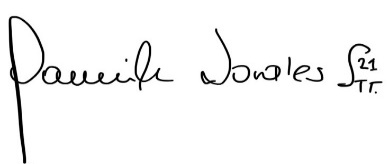 HILDA YAMILE MORALES LAVERDEJefe de Control InternoPROCESORIESGOS DE PROCESORIESGOS DE CORRUPCIÓNDivulgación y Comunicación32Dirección y Planeación1Atención al Ciudadano31Investigación y Desarrollo Pedagógico51Gestión Documental11Gestión Contractual124Gestión Jurídica11Gestión de Recursos Físicos y Ambiental3Gestión Tecnológica4Gestión de Talento Humano6Gestión Financiera51Control Interno Disciplinario01Evaluación y Control11Mejoramiento Integral y Continuo2Total4713Nombre / CargoNombre / CargoFirmaAprobóHilda Yamile Morales Laverde, Jefe Oficina Control Interno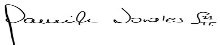 RevisóHilda Yamile Morales Laverde, Jefe Oficina Control InternoElaboróHilda Yamile Morales Laverde, Jefe Oficina Control InternoLos arriba firmantes declaramos que hemos revisado el presente documento y lo encontramos ajustado a las normas y disposiciones legales y/o técnicas vigentesLos arriba firmantes declaramos que hemos revisado el presente documento y lo encontramos ajustado a las normas y disposiciones legales y/o técnicas vigentesLos arriba firmantes declaramos que hemos revisado el presente documento y lo encontramos ajustado a las normas y disposiciones legales y/o técnicas vigentes